Актуальность темы обусловлена необходимостью внедрения в учебный процесс разнообразных методов и форм обучения, которые позволяют активизировать деятельность школьников в процессе обучения, развивать их интерес к обучению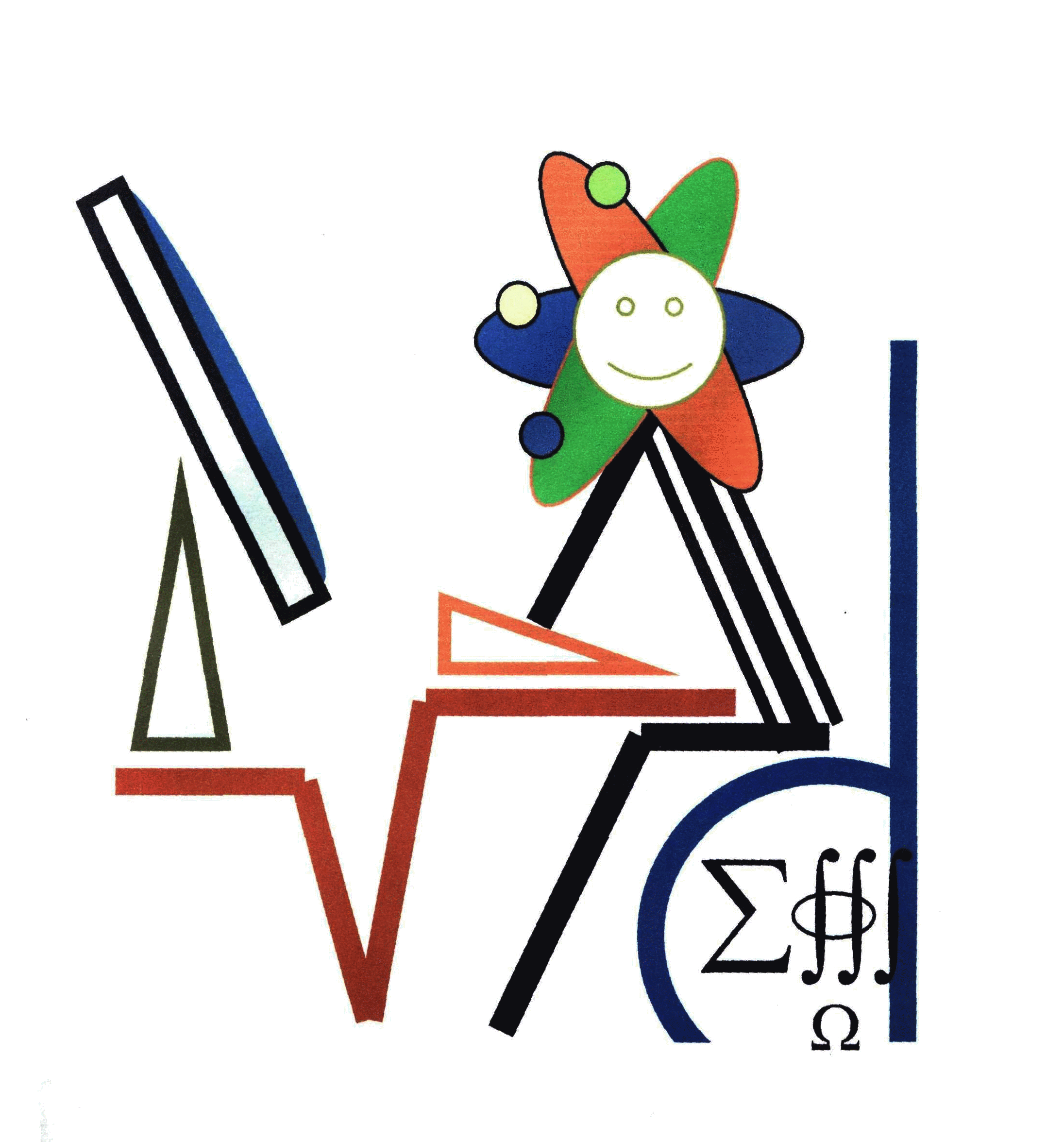 Государственное учреждение образования«Средняя школа №2 г.Воложина»Мастер-классАктивные формы обучения математикеО.Л. Коровико, Е.А. КербедьМетоды и формы обученияПассивные Активные Интерактивные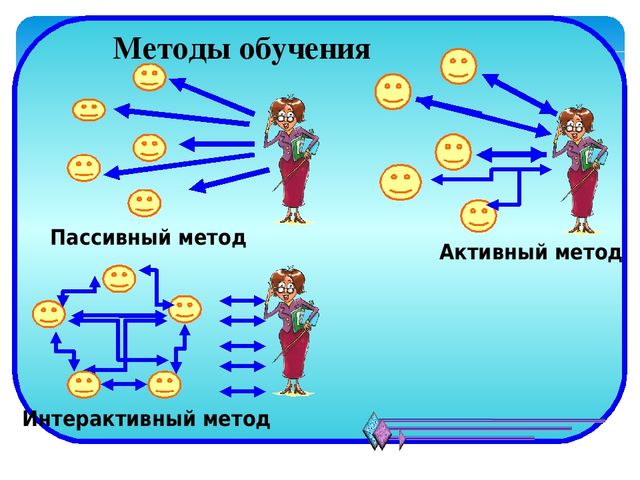 Активные и интерактивные методы и формы обучения математике«Горячий стул» Цель применения: отработка вычислительных навыков и ключевых понятий«Мозговая атака»Цель применения: активизация мыслительной деятельности, поиск и фиксирование затруднений по теме«Экспертиза» Цель применения: формирование умения анализировать, критически оценивать полученную информацию, применять знания в нестандартной ситуации«Заполни пробелы» Цель применения: представление нового материала, систематизация изученного материала по теме, структурирование материала, оживление внимания обучающихся Физкультразминка «Я - икс»Цель применения: восстановление работоспособности учащихся, улучшение их самочувствия, повышение внимания, предупреждение утомляемости, нарушений осанки, организация повторения некоторых тем«Теорема – пазл»   Цель применения: формирование умения анализировать и систематизировать информацию, развитие внимания, сосредоточенностиЗаключениеМир активных методов обучения яркий, удивительный, многогранный. В нем комфортно чувствуют себя и учителя, и ученики. Войдите в этот мир и станьте его полноправным хозяином. Откройте для себя его тайны и возможности, научитесь управлять его мощным потенциалом, сделайте свою работу намного интереснее и эффективнее, а своих учеников благодарными, успешными и счастливыми.